ANLÄGGARINTYG  AUTOMATISK  BRANDLARMANLÄGGNING1    Allmänt                             OBS! Anläggarintyg ska alltid åtföljas av Materialspecifikation / Sektionsförteckning2    Detektorövervakningens omfattning3    Styrfunktioner som aktiveras vid brandlarm			  Se bilaga nr      4    Larmsignaler inom objektet som aktiveras vid brandlarm		 Se bilaga nr      5    Larmöverföring till Larmcentral / Räddningstjänst6    Övriga uppgifter 7  Avvikelser och övriga noteringar				 Se bilaga nr      8  Intygande om överensstämmelse med SBF 110Materialspecifikation / Sektionsförteckning för automatisk brandlarmanläggningCentralutrustning och tablåer (CU, BFT, LLT etc)StrömförsörjningMaterialSektionsförteckningNy anläggningNy anläggningÄndringÄndring  Myndighetsanläggning     Uppgift saknas  Myndighetsanläggning     Uppgift saknasErsätter tidigare anläggarintyg daterat:Ersätter tidigare anläggarintyg daterat:Ersätter tidigare anläggarintyg daterat:Ersätter tidigare anläggarintyg daterat:Anläggning utförd enligt regelverk 110:       Anläggning utförd enligt regelverk 110:       Ursprungligt anläggarintygintyg upprättat:Ursprungligt anläggarintygintyg upprättat:Ursprungligt anläggarintygintyg upprättat:Ursprungligt anläggarintygintyg upprättat:Ursprungligt anläggarintygintyg upprättat:Anläggningsägare och adressAnläggningsägare och adressAnläggarfirmans ref.nr:    Anläggarfirmans ref.nr:    Anläggningsägare och adressAnläggningsägare och adressAnläggningsnamn och adress:    Anläggningsnamn och adress:    Anläggningsnamn och adress:    Anläggningsnamn och adress:    Anläggningsnamn och adress:    Anläggningsnamn och adress:    Anläggningsägare och adressAnläggningsägare och adressAnläggningsägare och adressAnläggningsägare och adressEventuell användare:Eventuell användare:Eventuell användare:Eventuell användare:Eventuell användare:Eventuell användare:Anläggningsskötare                               Telefon (arbetstid)1       2       Klass A – Fullständig övervakning av byggnadKlass B - Fullständig övervakning av brandcellOmråde:Klass C – Begränsad övervakning, utrymnings- och kommunikationsvägarBeskrivning:Klass D – Begränsad övervakning enligt särskild överenskommelseBeskrivning:Typ av styrning (t.ex. släckanläggning, fläktstyrning, dörrstängning)Område (områdesnamn, sekt.nr. etc)Styrs (sektionsvis/våningsvis/husvis etc)Typ av larm (t.ex. utrymningslarm, larm till personal via personsökare)Område (områdesnamn, sekt.nr. etc)Styrs (sektionsvis/våningsvis/husvis etc)Fast larmnätRadio/mobilöverföring Radio/mobilöverföring IP-nätIP-nätLarmöverföringssystem typLarmöverföringssystem typLarmsändare typLarmsändare typLarmcentralLarmcentralLarmcentralLarmcentralLarmlagring är installerad inom följande delar Larmlagring är installerad inom följande delar Larmlagring är installerad inom följande delar Larmlagring är installerad inom följande delar Larmlagring är installerad inom följande delar Larmlagring är installerad inom följande delar Larmlagring är installerad inom följande delar Kvitteringstid:       Undersökningstid:      Installation utförd av (om annan än anläggarfirma)Projektering utförd av (om annan än anläggarfirma)Underhållsavtal finns med undertecknad anläggarfirmaAnläggningen uppfyller SBF 110 med endast följande avvikelser Övriga noteringarCertifikat nr:      Ort och datum:Anläggningen kontrollerad av (Anl.firmans sakkunnige eller av denne utsedd) Certifikat nr:      Anläggarfirma:Adress:Underskrift och namnförtydligande (Sakkunnig person eller delegerad)Bilaga nrSida/Antal sidor Tillhör anläggar-intyg dateratAnläggningsadressAnläggarfirmans ref.nr.1Anläggningsinnehavare och adressAnläggningsinnehavare och adressAnläggningsinnehavare och adressAnläggningsinnehavare och adressAnläggningsinnehavare och adressTyp AntalPlaceringLaddningsaggregat typ Batteri typBatterikapacitet(Ah)Beräknad strömförbrukning i normalläge (A)Beräknad ström-förbrukning i larmläge enligt SBF 110    (A)Beräknad reservdrifttid(h)Värmedetektorer: Rökdetektorer:Flersensordetektorer:Aspirerande rökdetektorer:Flamdetektorer:Specialdetektorer:Larmknappar:Larmdon:Larm från släckanläggningar, typ:Larm från släckanläggningar, typ:Sekt. Nr.Sektionens omfattningVärme-det.(antal)Rök-det.(antal)Flers. det.(antal)Asp. det.(antal)Flam-det.(antal)Special-detektor(antal)Larm-knapp(antal)Larm från släckanl.(antal)= Antal sektioner / Transp.           Summa antal / Transp: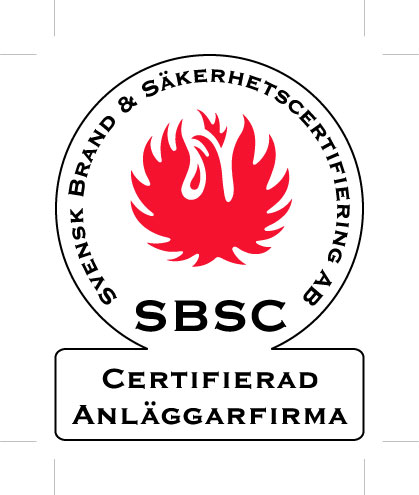 